Daugavpils pilsētas domeDaugavpils pilsētas 14.pirmsskolas izglītības iestādeReģ. Nr. 2701901795Vienības ielā 36a, Daugavpilī, LV – 5401, tālr./fakss 65429878E-pasts 14pskii@aircom.lv, mājaslapa www.daugavpils14pii.lvapstiprinU
 Daugavpils pilsētas 14.pirmsskolas izglītības iestādes     vadītājas p.i.		J.Smuļko2017.gada 07.jūlijāPaziņojums par lēmumuPublisko iepirkumu likumā nereglamentētais iepirkums „Mācību līdzekļu piegāde Daugavpils pilsētas 14.pirmsskolas izglītības iestādes vajadzībām” identifikācijas Nr. D14.PII2017/2Uzaicinājums iesniegt piedāvājumus un tehniskā specifikācija ievietoti 03.07.2017. Daugavpils pilsētas domes mājaslapā (www.daugavpils.lv) un Daugavpils pilsētas Izglītības pārvaldes mājas lapā (www.izglitiba.daugavpils.lv)LĪGUMA SLĒDZĒJSIEPIRKUMA PRIEKŠMETSMācību līdzekļu piegāde Daugavpils pilsētas 14.pirmsskolas izglītības iestādes vajadzībāmSaņemto piedāvājumu skaits: 1 (viens).III. PRETENDENTS, KURAM PIEŠĶIRTAS TIESĪBAS SLĒGT LĪGUMU:Līguma slēgšanas tiesības piešķirtas vienīgajam pretendentam SIA „ADAMAS”, reģ.Nr.41503019335, Saules iela 71, Daugavpils, LV-5401Saņemtā piedāvājuma kopsavilkums:Lēmums pieņemts 2017.gada 07.jūlijāInformāciju sagatavoja:Janīna Smuļko, tālr. 65429878Daugavpils pilsētas 14.pirmsskolas izglītības iestādeReģ.Nr. 2701901795Vienības iela 36a, Daugavpils, LV-5410tālr. 65429878e-pasts: 14pskii@aircom.lvKontaktpersona: vadītājas vietniece izglītības jomā Janīna Smuļko, tālr. 65429878Iepirkuma daļaKopējā summa par 1 vienībuMācību literatūraEUR 97,79 bez PVNMetodiskie līdzekļiEUR 256, 08 bez PVNUzskates līdzekļiEUR 179,80 bez PVN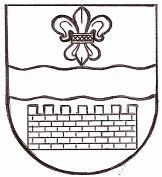 